Permanences et Animations à l’ Espace documentaire du CRSB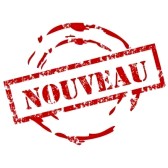 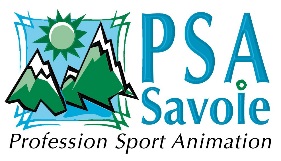 Accueil de 9h00 à 11h tous les 2e mercredi matin du mois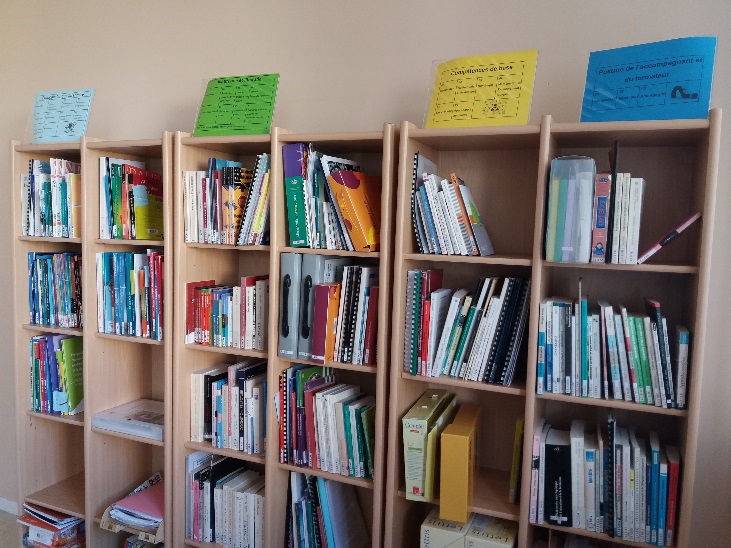 Mercredi 10 octobre 2018 Mercredi 14 Novembre 2018 Mercredi 12 Décembre 2018 Cette permanence a pour objectifs de:Découvrir le fonds documentaire du CRSB et de s’inscrire pour emprunterEchanger sur vos pratiques en tant qu’intervenantProposer des animations autour de thématiques ……..Programme à venir ! 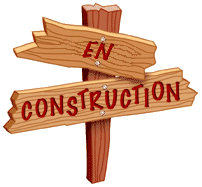 